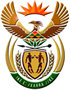 DEPARTMENT: PUBLIC ENTERPRISESREPUBLIC OF SOUTH AFRICA                                      NATIONAL ASSEMBLYQUESTION FOR WRITTEN REPLYQUESTION NO.: 3414QUESTION:3414.	Mrs O M C Maotwe (EFF) to ask the Minister of Public Enterprises: Whether the International Air Services Licensing Council has revoked the licences of the SA Airways due to lack of capacity to service aircrafts; if not, what is the position in this regard; if so, what are the relevant details?	NW4216EREPLY: According to the information received from SAAThe International Air Services Licensing Council has not revoked the licenses of South African Airways (SAA). SAA made representation to the International Air Services Licensing Council (The Council) on its current route allocation and the decision by the Council to review some of the frequencies on the routes that the airline is currently not serving. SAA continues to ramp up its operations by bringing in additional equipment into the fleet. The airline assures members that the airline is not losing its route rights. SAA continues to operate its current network and schedule with 6 regional and 2 domestic destinations. Currently, the airline has deployed additional capacity on the Cape Town route to meet demand and we have increased the aircraft size on the Harare route. There is no doubt that SAA still retains a high brand equity and customer loyalty, demonstrated by successful re-entry to regional and domestic markets, with positive occupancy rates.